Works Cited citation for the text book:Shakespeare, William. Romeo & Juliet: Original Shakespearean Text, with a Modern Line-for-Line Translation. Barron's, 2002. Works Cited citation for the text book:Shakespeare, William. Romeo & Juliet: Original Shakespearean Text, with a Modern Line-for-Line Translation. Barron's, 2002. Works Cited citation for the text book:Shakespeare, William. Romeo & Juliet: Original Shakespearean Text, with a Modern Line-for-Line Translation. Barron's, 2002. Citing Evidence Within Paragraphs:To cite a specific quotation from a play in MLA style, place the quotation in quotation marks (using slashes to indicate line breaks) and end with a parenthetical citation of author, name of play, and then page/act (for prose plays) or act/scene/line(s) (for verse).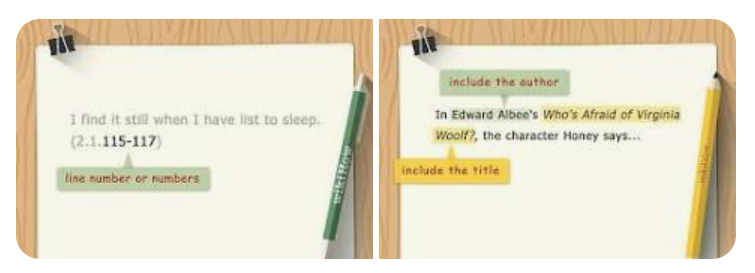 Citing Evidence Within Paragraphs:To cite a specific quotation from a play in MLA style, place the quotation in quotation marks (using slashes to indicate line breaks) and end with a parenthetical citation of author, name of play, and then page/act (for prose plays) or act/scene/line(s) (for verse).Citing Evidence Within Paragraphs:To cite a specific quotation from a play in MLA style, place the quotation in quotation marks (using slashes to indicate line breaks) and end with a parenthetical citation of author, name of play, and then page/act (for prose plays) or act/scene/line(s) (for verse).When embedding a quote, use C.E.C. and “quote” marks. Follow with MLA citations:C - ClaimE – Evidence C – CommentaryClaim: Romeo and Mercutio meet Tybalt in the streets and Mercutio uses the kind of language that is sure to start a fight.Evidence:“Tybalt, you rat-catcher, will you walk?” (3. 1.  69-71).Commentary:A fight breaks out in which Tybalt kills Mercutio and subsequently Romeo kills Tybalt. Romeo did not intend to cause Mercutio’s death or want  to kill Tybalt, but because of the Prince’s law against street violence Romeo must flee Verona.When embedding a quote, use C.E.C. and “quote” marks. Follow with MLA citations:C - ClaimE – Evidence C – CommentaryClaim: Romeo and Mercutio meet Tybalt in the streets and Mercutio uses the kind of language that is sure to start a fight.Evidence:“Tybalt, you rat-catcher, will you walk?” (3. 1.  69-71).Commentary:A fight breaks out in which Tybalt kills Mercutio and subsequently Romeo kills Tybalt. Romeo did not intend to cause Mercutio’s death or want  to kill Tybalt, but because of the Prince’s law against street violence Romeo must flee Verona.When embedding a quote, use C.E.C. and “quote” marks. Follow with MLA citations:C - ClaimE – Evidence C – CommentaryClaim: Romeo and Mercutio meet Tybalt in the streets and Mercutio uses the kind of language that is sure to start a fight.Evidence:“Tybalt, you rat-catcher, will you walk?” (3. 1.  69-71).Commentary:A fight breaks out in which Tybalt kills Mercutio and subsequently Romeo kills Tybalt. Romeo did not intend to cause Mercutio’s death or want  to kill Tybalt, but because of the Prince’s law against street violence Romeo must flee Verona.Act 1 Scene 1   Act 1 Scene 1   Act 1 Scene 1   PrinceLines 81-93On pain of torture, from those bloody hands, Throw your mistempered weapons to the ground,And hear the sentence of your moved Prince.Three civil brawls bred of an airy word,By thee old Capulet and Montague,Have thrice disturbed the quiet of our streets,And made Verona’s ancient citizensCast by their grave beseeming ornamentsTo wield old partisans, in hands as old,Cankered with peace, to part your cankered hate.If ever you disturb our streets againYour lives shall pay the forfeit of the peace.The prince threatens to have anyone involved in street fighting put to death.Act 1 Scene 2Act 1 Scene 2Act 1 Scene 2CapuletLines 7-11But saying o’er what I have said before.My child is a stranger to the world,She hath not seen the change of fourteen years.Let two more summers wither in their prideEre we may think her ripe to be a bride.Capulet is having a conversation with Paris.  Paris wants  to marry Juliet.  Capulet says  that Juliet is too young. He would like to postpone her wedding for two more years.  Act 2, Scene 3Act 2, Scene 3Act 2, Scene 3Friar LawrenceLines 92-97O, she knew wellThy love did read by  rote that could not spell.But, come young waverer,  come go with me.In one respect I’ll thy assistant be;For this alliance may so happy proveTo turn your households’ rancour to pure love.The Friar agrees to marry Romeo and Juliet.  He knows that the Montagues and Capulets are feuding but he hopes that marrying Romeo and Juliet will end the feud.Act 2, Scene 4Act 2, Scene 4Act 2, Scene 4NurseLines 68-Then hie you hence to Friar Lawrence’ cell.  There stays a husband to make you a wife.Now comes the wanton blood up in your cheeks.They’ll be in scarlet straight at any news.Hi you to church.  I must another way To fetch a ladder, by the which your loveMust climb a bird’s nest soon when it is dark.I am the  drudge, and toil in your delight.But you shall bear the burden soon at night.Go. I’ll to dinner.  Hie you to the cell.The nurse agrees to put a ladder outside Juliet’s window  so that he can climb up to it at night. She also sends Juliet off to Friar Lawrence’s cell to be secretly married to Romeo. Act 3 Scene 1Act 3 Scene 1Act 3 Scene 1MercutioLines 69-71O calm, dishonorable, vile submission:Alla scoccata caries it away:Tybalt, you rat-catcher, will you walk?Mercurtio is trying to start a fight with Tybalt. He doesn’t know that Romeo has secretly married Juliet, and now, because Tybalt is Romeo’s  new relative, Romeo doesn’t want to fight.TybaltLines 56-57Romeo, the love I bear thee can afford No better term than this: thou art a villain. Tybalt calls Romeo a villain, trying to start a fight.TybaltLines 62-63Boy, this shall not excuse the injuries That thou has done me, therefore turn and draw.Tybalt is still trying to start a fight .MercutioLines 73-77Good King of Cats, nothing but one of your nineLives that I mean to make bold withal, and as you shall use me Hereafter, dry-beat the rest of the eight.  Will you pluck yourSword out of his pilcher by the ears?  Make haste, lest mine beAbout your ears ere it be out.Mercutio is trying to get Tybalt to fight.Lines 93-99No, ‘tis not so deep as a well, nor so wide as a churchDoor, but ‘tis enough, ‘twill serve. Ask for me tomorrow andyou shall find me a grave man.  I am peppered, I warrant, forthis works.  A plague on both your houses.  Zounds, a dog, arat, a mouse, a cat, to scratch a man to death.  A braggart, arogue, a villain, that fights by the book or arithmetic – why thedevil came you between us?  I was hurt under your arm.Mercutio says that is Romeo’s fault that he was wounded by Tybalt.RomeoLines 118-125Alive, in triumph, and Mercutio slain.Away to heaven’s respective lenity,And fire-eyes fury be my conduct now?Now Tybalt, take the ‘villain’ back againThat late thou gav’st me, for Mercutio’s soulIs but a little way above our heads,Staying for thing to keep him company.Either thou, or I, or both must go with him.Romeo blames Tybalt for Mercutio’s death and declares that he will fight him. He declares that either he or Tybalt or both will die in the fight.Lady CapuletLines 175-180He is a kinsman to the Montague.Affection makes him false. He speaks not true.Some twenty of them fought in this black strifeAnd all of those twenty could but kill one life.I beg for justice, which thou, Prince, must give.Romeo slew Tybalt. Romeo must not live.Lady Capulet calls for Romeo’s death after Tybalt is killed.PrinceLines 86-97And for that offenceImmediately we do exile him hence.I have an interest in your hearts’ proceeding/My blood for your rude brawls doth lie a-bleeding.But I’ll amerce your with so strong a fineThat you shall all repent the loss of mine.I will be deaf to pleading and excuses.Nor tears nor prayers shall purchase out abuses.Therefore, use none. Let Romeo hence in haste,Else, when he is found, that hour is his last.Bear hence this body, and attend our will.Mercy but murders, pardoning those that kill.The Prince declares that Romeo is exiled  for killing Tybalt and that he will be executed when he is found.Act 3, Scene 3Act 3, Scene 3Act 3, Scene 3Friar LawrenceLines 74-81Go hence, good night, and here stands all your state:Either be home before the Watch  be set,Or by the break of day disguised from hence.Sojourn in Mantua. I’ll find out your man,And he shall signify from time to timeEvery good hap to you that chances here.Give me thy hand. Tis late. Farewell. Good night.Friar Lawrence sends Romeo to Mantua to hide. He promises to  send Balthazar with news from time to time.Act 3, Scene 4Act 3, Scene 4Act 3, Scene 4CapuletLines 13-18Sir Paris, I will make a desperate tenderOf my child’s love.  I think she will be ruledIn all respects by me; nay, more, I doubt it not.Wife, go you to her ere you go to bed,Acquaint her here of my son Paris’ love,’And bid her- mark you me? – on Wednesday next—But sift what day is this?Capulet tells Lady Capulet to tell Juliet that her wedding to Paris has been moved up to Wednesday.CapuletLines 20-29Monday! Ha ha! Well, Wednesday is too soon.A Thursday let it be, a Thursday, tell her,She shall be married to this noble earl.Will you  be ready? Do you like this haste?We’ll keep no great ado – a friend or two.For, hard you, Tybalt being slain so late,It may be thought we held him carelessly,Being our kinsman, if we revel much.Therefore we’ll have some half a dozen friendsAnd there an end.  But what say you to Thursday?Capulet moves the wedding of Juliet and Tybalt up to Thursday which is just two days away.Friar LawrenceLines 36-39Come, come with me, and we will make short work.For, by your leaves, you shall not stay aloneTill holy church incorporate two in one.Friar Lawrence tells Romeo and Juliet that he will marry them.Act 3 Scene 5Act 3 Scene 5Act 3 Scene 5CapuletLines 166-174Hang thee young baggage, disobedient wretch!I tell thee what – get thee to church a ThursdayOr never after look me in the face.Speak not, reply not, do not answer me.My fingers itch.  Wife, we scarce thought us blestThat God had lent us but this only child;But now I see this one is one too much,And that we have a curse in having her.Out on her, hiding.Capulet is angry when Juliet says that she doesn’t want to marry Paris.CapuletLines 186-God’s bread, it makes me mad! Day, night, work, play.Alone, in company, still my care hath beenTo have her matched.  And having now providedA gentleman of noble parentage,Of fair demesnes, youthful and nobly ligned,Stuffed, as they say,. With honourable parts,Proportioned as one’s thought would wish a man – And then to have a wretched puling fool,A whining mammet, in her fortune’s tender,To answer ‘I’ll not wed, I cannot love,I am too young, I pray you pardon me!’But, and you will not wed,l I’ll pardon you!Graze where you will, you shall not house with me.Look to’t, I do not use to jest.Thursday is near.  Lay hand on heart.  Advise.And you be mine I’ll give you to my friend;And you be not , hang!  Beg! Starve! Die in the streets!For by my soul I’ll ne’er acknowledge thee,Nor what is mine shall never do thee good.Trust to’t, bethink you.  I’ll not be forsworn.Capulet is angry when Juliet says that she doesn’t want to marry Paris. Paris is a fine match.  He tells her that she will marry Paris or he will throw her out of the house to live in the streets. He and Paris have moved the marriage date to Thursday.Lady CapuletLines 213-214Talk not to me, for I”ll not speak a word.Do as thou wilt, for I have done with thee.Juliet looks to her mother for support but Lady Capulet tells Juliet that she doesn’t want to have anything to do with her.Act 4 Scene 1Act 4 Scene 1Act 4 Scene 1Friar LawrenceLines 70-78Hold, daughter.  I do spy a kind of hopeWhich craves as deperate an executionAs that is desperate which we would prevent.If, rather than to marry County Paris,Thou hast the strength of will to slay thyself,Then is it likely thou wilt undertakeA thing like death to chide away this shame,’ That cop’st with death himself to scape from it.And if thou dar’st, I’ll give thee remedy.Friar Lawrence explains to Juliet that he has a plan which will allow her to escape marriage to Paris but she will have to pretend that she is dead.Friar LawrenceLines 91-112Hold then.  Go home, be merry, give consentTo marry Paris.  Wednesday is tomorrow;Tomorrow night look that thou like alone.Let not the Nurse lie with thee in thy chamber.Take thou this vial, being then in bed,And this distilling liquor drink thou off;When presently through all thy veins shall runA cold and drowsy humour, for no pulseShall keep his native progress, but surcease;No warmth, no breath shall testify thou livest,The roses in thy lips and cheeks shall faceTo wanny ashes, thy eyes’ windows fall like death when he shuts up the day of life.Each part deprived of supple governmentShall stiff and stark and cold appear, like death,And in this borrowed likeness of shrunk deathThou shall continue two and forty hoursAnd then awake as from a pleasant sleep.Now when the bridegroom in the morning comesTo rouse thee from thy bed, there art thou, dead.Then as the manner of our country is,In thy best robes, uncovered on the bierThou shall be borne to that same ancient vaultWhere all the kindred of the Capulets lie.In the meantime, against thou shalt awake,Shall Romeo my letters know our driftAnd hither  shall he come, and he and IWill watch thy waking, and that very nightShall Romeo bear thee hence to Mantua,And this shall free thee from this present shame,If not inconstant toy nor womanish fearAbate thy valour in the acting it.Friar Lawrence describes his plan for Juliet to escape marrying Paris. In this plan she should return home and appear happy to marry Paris on Thursday. Friar Lawrence has a potion that will make Juliet appear to be dead. Juliet is to take  the  potion when she goes to bed. She will enter a deep sleep  and appear to be dead. The next day the family will take her body to the family tomb. In the meantime he will send letters to Romeo telling him that he will find  Juliet in the tomb and that the two of them should leave Verona.Act 5, Scene 1Act 5, Scene 1Act 5, Scene 1RomeoLines 61-68Come hither man.  I see that thou art poor.Hold, there is forty ducats.  Let me haveA dram of poison, such soon-spreading gearAs will disperse itself through all the veins,That the life-weary taker may fall dead,And that the trunk may be discharged of breathAs violently as hasty powder fired Doth hurry from the fatal cannon’s womb.Romeo wants the Apothecary to sell him a fast-acting poison so he can commit suicide.ApothecaryLines 69-70Such mortal drugs I have, but Mantua’s lawIs death to any he that utters them.The Apothecary says that it is against the law for him to sell this poison.ApothecaryLines 80-82Put this in any liquid then you will And drink it off and if you had the strengthOf twenty men it would dispatch you straight.The apothecary explains that the poison he sells is very powerful.RomeoLines 83-89There is thy gold – worse poison to men’s souls,Doing more murder in this loathsome worldThan thee poor compounds that thou mayst not sell.I sell thee poison, thou hast sold me none.Farewell, buy food, and get thyself in flesh.Come cordial, and to poison, go with me To Juliet’s grave, for there must I use thee.Romeo bribes the Apothecary to sell him the drug.Act 5 Scene 2Act 5 Scene 2Act 5 Scene 2Friar JohnLines 5-12Going to find a barefoot brother out,One of our order, to associate me,Here in this city visiting the sick,And finding him, the searchers of the town, Suspecting that we both were in a houseWhere the infectious pestilence did reign,Sealed up the doors and would not let us forth,So that my speed to Mantua there was stayed.Friar John says that a brother in his order caught a disease when visiting the sick.  Both Friar John and the other brother were forced to quarantine in a house so they were not able to go to Mantua.  He was not able to deliver Friar Lawrence’s letter to Romeo.  This means that Romeo doesn’t know that Juliet is sleeping, not dead.Act 5 Scene 3Act 5 Scene 3Act 5 Scene 3ParisLines 49-57This is that banished haughty MontagueThat murdered my love’s cousin – with which griefIt is supposed the fair creature died –And here is come to do some villainous shame to the dead bodies. I will apprehend him.Stop ty unhallowed toil, vile Montague.Can vengeance be pursued further than death?Condemned villain, I do apprehend thee.Obey, and go with me, for thou must die.Paris wants to avenge the death of Tybalt.  He tells Romeo that he will kill him.RomeoLines 58-67I must indeed, and therefore came I hither.Good gentle youth, tempt not a desperate man.Fly hence and leave me.  Think upon these gone.Let them affright thee.  I beseech thee, youth,Put not another sin upon my headBy urging me to fury.  O be gone.Be heaven I love thee better than myself,For I come hither armed against myself.Stay not, be gone, live, and hereafter sayA mad man’s mercy bid thee run away.Romeo tries to dissuade Paris from fighting. 